桃園市110年度高、國中學生協助長者疫苗接種登記意願或預約採認志願服務學習時數及獎勵計畫一、目的：(一)為配合十二年國民基本教育之實施，培養學生關懷生活周遭       環境，體現志願服務學習之精神、內涵，型塑友善校園風       氣。(二)鼓勵學生協助家中及社區60歲以上長者施打疫苗意願及預約登記，落實全民防疫工作。二、計畫期程：自即日起至110年12月31日止。三、執行單位：本市公私立高、國中各校。四、獎勵原則：(一)高中學生：本市公私立高中學生協助親屬或社區60歲以上長者主動上網登記「意願接種疫苗」或「預約接種疫苗」，凡於政府COVID-19公費疫苗預約平台 (網址: https://1922.gov.tw/vas/)登記意願或預約接種疫苗成功者，凡服務滿2名長者由校方記嘉獎1次，其餘依此類推。(二)國中學生：本市公私立國中學生協助親屬或社區60歲以上長者主動上網登記「意願接種疫苗」或「預約接種疫苗」，凡於政府COVID-19公費疫苗預約平台 (網址: https://1922.gov.tw/vas/)登記意願或預約接種疫苗成功者，凡服務滿2名長者由校方記嘉獎1次或採計服務學習時數1小時，其餘依此類推。五、執行方式：     (一)學生斟酌時間和能力選擇參與本計畫，並應事先徵詢家長同意，在落實防疫措施情形下協助，學生須於政府COVID-19公費疫苗預約平台協助家中或社區60歲以上(含60歲)長者登記意願或預約接種疫苗成功者，憑「登記成功之截圖或預約序號」向就讀學校提出申請(申請表如附件)。    (二)請各高中鼓勵學生將參與本計畫服務經驗及表現，自主納入學生學習歷程檔案之多元表現檔案資料，以豐富高中期間學習歷程檔案成果。    (三)國中志願服務學習認證由學生就讀學校認證，另嘉獎部分        亦由學生就讀學校辦理獎勵事宜。    (四)本計畫係依「桃園區高中高職免試入學超額比序志願服務學習時數採計實施要點」規定，屬經學校核可之全校性志工之其他類，由學生就讀國中各校自行認證。六、本計畫經本局核定後實施，修正時亦同。附件桃園市110年度高、國中學生協助長者疫苗接種登記意願或預約採認志願服務學習時數及獎勵申請表※獎勵原則：(一)高中學生：本市公私立高中學生協助親屬或社區60歲以上長者主動上網登記「意願接種疫苗」或「預約接種疫苗」，凡於政府COVID-19公費疫苗預約平台 (網址: https://1922.gov.tw/vas/)登記意願或預約接種疫苗成功者，凡服務滿2名長者由校方記嘉獎1次，其餘依此類推。(二)國中學生：本市公私立國中學生協助親屬或社區60歲以上長者主動上網登記「意願接種疫苗」或「預約接種疫苗」，凡於政府COVID-19公費疫苗預約平台 (網址: https://1922.gov.tw/vas/)登記意願或預約接種疫苗成功者，凡服務滿2名長者由校方記嘉獎1次或採計服務學習時數1小時，其餘依此類推。學校名稱：申請學生姓名：班級：與協助者關係及年齡：預約序號：(共10碼)協助60歲以上長者疫苗「意願登記」或「預約接種」成功，如經當事人同意後，將截圖黏貼於下方空白處(身分證號、手機號碼等個人資訊請自行遮蔽)協助60歲以上長者疫苗「意願登記」或「預約接種」成功，如經當事人同意後，將截圖黏貼於下方空白處(身分證號、手機號碼等個人資訊請自行遮蔽)協助60歲以上長者疫苗「意願登記」或「預約接種」成功，如經當事人同意後，將截圖黏貼於下方空白處(身分證號、手機號碼等個人資訊請自行遮蔽)協助60歲以上長者疫苗「意願登記」或「預約接種」成功，如經當事人同意後，將截圖黏貼於下方空白處(身分證號、手機號碼等個人資訊請自行遮蔽)(例圖) 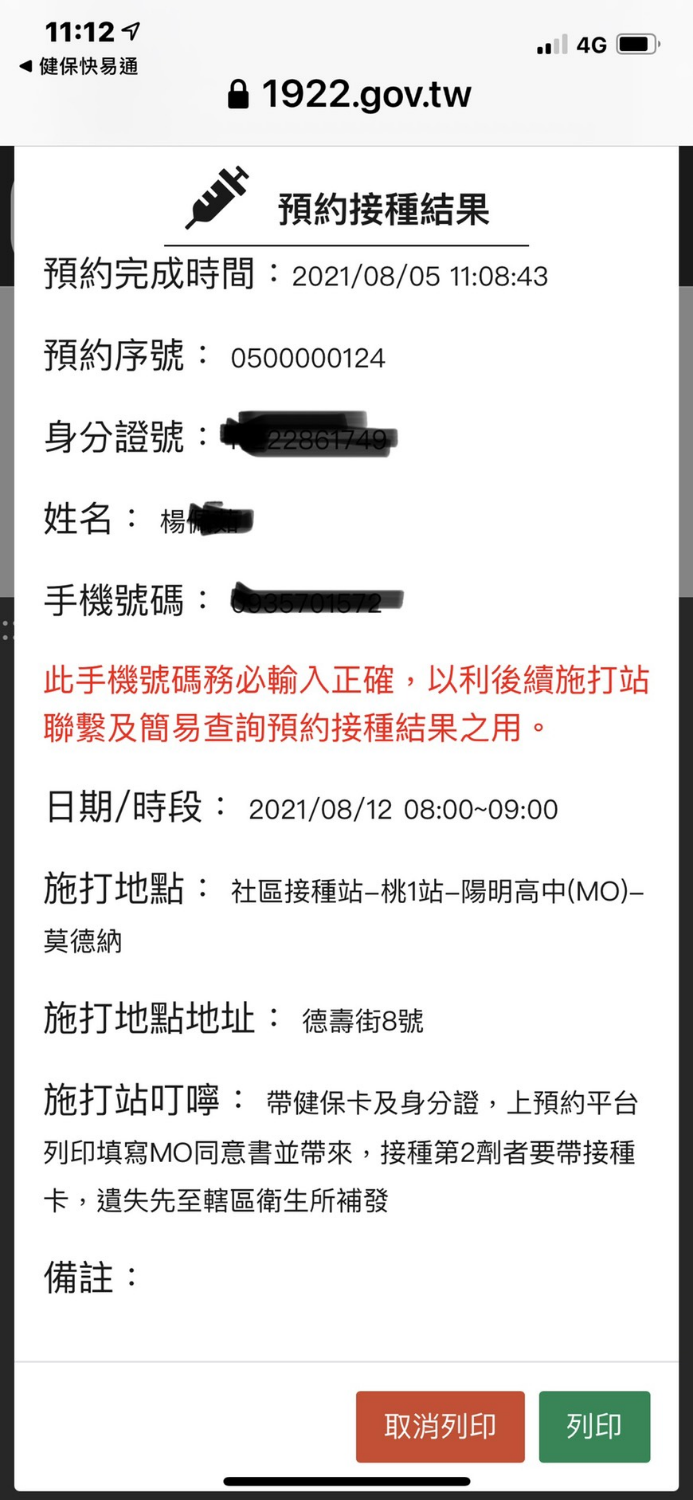 (例圖) (例圖) (例圖) 